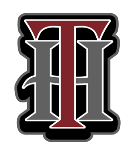 Thomas Heyward Academy          1727 Malphrus Road, Ridgeland, SC 29936       Telephone: 843-726-3673  Fax: 843-726-5773         	Email: aboni@thomasheyward.org_______________________________________________________________________________________________________________________________________________Head of School: Colonel Gibson	                        						        Athletic Director: Al Boni2024 Girls B-team Basketball Roster  1Lydia Soto6th2Collins Rountree7th3MaKayla Cormack6th4Gia Sakowicz8th5Allison Woods6th10Sydney Harriott6th11Marlie Needham8th12Lily Gantt8th14Sophia Arzillo8th21Paola Estrada6th23Addie-Kate Taylor8thHead Coach:Kaitlyn  Sakowicz   kaitlyngia0815@gmail.com